Income unitExported from METEOR(AIHW's Metadata Online Registry)© Australian Institute of Health and Welfare 2024This product, excluding the AIHW logo, Commonwealth Coat of Arms and any material owned by a third party or protected by a trademark, has been released under a Creative Commons BY 4.0 (CC BY 4.0) licence. Excluded material owned by third parties may include, for example, design and layout, images obtained under licence from third parties and signatures. We have made all reasonable efforts to identify and label material owned by third parties.You may distribute, remix and build on this website’s material but must attribute the AIHW as the copyright holder, in line with our attribution policy. The full terms and conditions of this licence are available at https://creativecommons.org/licenses/by/4.0/.Enquiries relating to copyright should be addressed to info@aihw.gov.au.Enquiries or comments on the METEOR metadata or download should be directed to the METEOR team at meteor@aihw.gov.au.Income unitIdentifying and definitional attributesIdentifying and definitional attributesMetadata item type:Object ClassSynonymous names:Income unitMETEOR identifier:268986Registration status:Community Services (retired), Standard 31/08/2007Housing assistance, Superseded 30/08/2017Definition:One person or a group of related persons within a household, whose command over income is shared, or any person living in a non private dwelling who is in receipt of personal income.Context:Income units are restricted to relationships of marriage (registered or de facto) and of parent/dependant who usually reside in the same household. This means that an income unit can be defined as:a married couple or sole parent, and dependent children onlya married couple only with no dependent children presenta person who is not related to any other household member either by marriage or by the parent/dependant relationship.This is the standard statistical unit for analyses of economic wellbeing, and can be an important measure in assessing the needs and circumstances of individuals and families.Specialisation of:Person/group of personsSource and reference attributesSource and reference attributesSubmitting organisation:National Housing Data Development Committee
Relational attributesRelational attributesRelated metadata references:Has been superseded by Income unitHousing assistance, Standard 30/08/2017
Is re-engineered from  Income unit, version 1, DEC, NHADD, NHDAMG,  Superseded 01/03/2005.pdf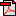  (13.9 KB)No registration status
Is re-engineered from  Income unit, version 2, DEC, NCSDD, NCSIMG, Superseded 01/03/2005.pdf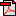  (14.0 KB)No registration status
See also Centrelink income unitHousing assistance, Standard 11/04/2005Data Element Concepts implementing this Object Class:Income unit—Commonwealth government payment typeHousing assistance, Retired 10/02/2006
Income unit—income unit identifierHousing assistance, Superseded 30/08/2017
Income unit—income unit identifierHousing assistance, Superseded 10/02/2006